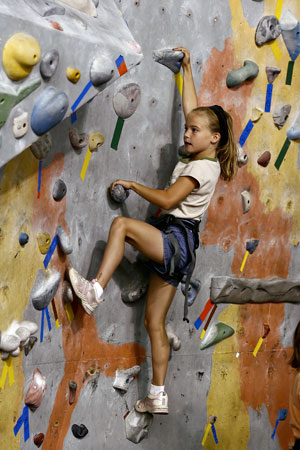 V  tomto školním roce bude pokračovat        KROUŽEK LEZENÍ na naší indoor boulderové stěně. V tomto pololetí se uskuteční patnáct 60-ti minutových bloků, kde se žáci naučí základní lezecké dovednosti a také si je v praxi vyzkouší. Budeme se setkávat v pondělí od 15:30 do 16:30 hod nebo ve středu od 15:30 do 16:30 v horní tělocvičně. Cena kroužku je: 1000,- za pololetí  Platbu prosím posílejte nejpozději do 30.9.2017 na účet 2102602183/0800 se jménem dítěte ve zprávě pro příjemce.  Kroužek je vhodný pro všechny malé i velké neposedy od 1. až po 9. třídy.Počet dětí je omezen - v případě zájmu pošlete email na níže uvedenou adresu. Přihlašování na tento kroužek probíhá pouze na této emailové adrese. kontakt: j.formanek@zschvaleticka.cz  Kroužek začíná v týdnu od 25.9.2017 do 29.9.2017 